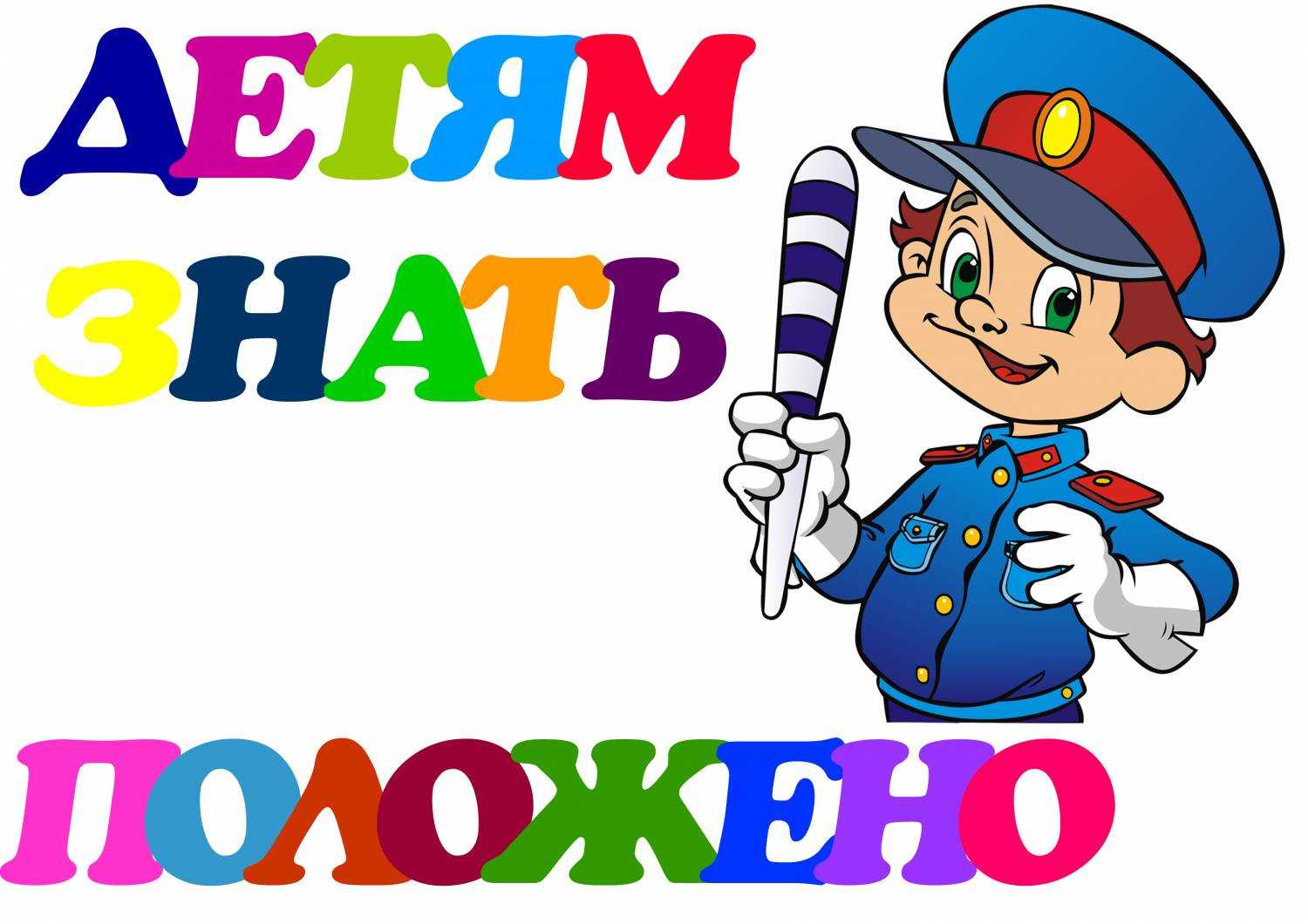 Дидактические игры по правилам дорожного движения.1 «Угадай транспорт»Цель: закрепить представления детей о транспорте, умение по описаниюузнавать предметы; развивать смекалку, быстроту мышления и речевуюактивность.Материал: картинки (карточки) с изображением транспорта.Ход игры: Родитель загадывает детям загадки о видах транспорта. Ктопервым из детей отгадает, о каком транспорте идет речь в загадке, получаеткартинку с его изображением. У кого в конце игры будет больше картинок, тот и победитель.2 Лото «Играй да смекай!»Цель: учить соотносить речевую форму описания дорожных знаков с ихграфическим изображением; развивать умственные способности и зрительное восприятие; воспитывать самостоятельность, быстроту реакции, смекалку.Материал: таблицы с изображением дорожных знаков, пустые карточки.Ход игры: Родитель читает загадки (стихи) о дорожных знаках, дети закрывают карточками их изображения на таблице. Выигрывает тот, кто первым правильно закроет все изображения, прозвучавшие в загадках или стихах.3 «Подумай – отгадай»Цель: уточнить представления о транспорте и правилах дорожного движения; активизировать процессы мышления, внимания и речи детей; воспитывать сообразительность и находчивость.Материал: фишки.Ход игры: Родитель задает вопросы детям. Кто из детей знает правильный ответ, поднимает руку. Кто первым ответит правильно, получает фишку. Выигрывает тот, кто получил больше фишек за правильные ответы.Вопросы:- Сколько колес у легкового автомобиля? (4)- Сколько человек могут ехать на одном велосипеде? (1)- Кто ходит по тротуару? (пешеход)- Кто управляет автомобилем? (Водитель)- Как называется место пересечения двух дорог? (Перекресток)- Для чего нужна проезжая часть? (Для движения транспорта)- По какой стороне проезжей части движется транспорт? (По правой)- Что может произойти, если пешеход или водитель нарушил правила дорожногодвижения? (Авария или ДТП)- Какой свет верхний на светофоре? (Красный)- Сколько сигналов у светофора? (Три)- На какое животное похож пешеходный переход? (На зебру)- Какие машины оборудованы специальными звуковыми и световымисигналами?(«Скорая помощь», пожарная и полицейская машины)- Что держит в руке инспектор ГИБДД? (Жезл)- Где нужно играть, чтобы не подвергаться опасности? (Во дворе, на детскойплощадке).4 «Собери знак»Цель: закрепить знания детей о дорожных знаках и ПДД; развивать логическое мышление, внимательность; воспитывать культуру безопасного поведения детей на дороге и в общественных местах.Материал: в конвертах пазлы – дорожные знаки, фишки.Ход игры: Родитель рассаживает детей по экипажам и по общей команде(сигнал свистка) дети открывают конверты и складывают свои знаки из частей (пазлы). Через 5 - 7 минут игра прекращается. Сколько знаков собраноправильно, столько очков получает команда. Можно заработать и дополнительные очки, если игроки правильно ответят, как называется знак икакое он имеет значение. За правильный ответ воспитатель дает экипажу фишку.5 «Красный - зеленый»Цель: закрепить представления детей о дорожных знаках; развивать внимание, логическое мышление, сообразительность, находчивость.Материал: воздушные шары красного и зеленого цвета.Ход игры: Нужно взять два шарика – зелѐный и красный. Родитель даетребенку в руку красный шарик, ребѐнок – называет запрещающий знак. Еслизелѐный шарик, называет знак разрешающий, предписывающий. Не называет –выбывает из игры. А победитель получает в награду воздушный шарик.6 «Светофор»Цель: Научить детей различать и правильно называть дорожные знаки, ихназначение; развивать внимание, память; воспитывать нравственные качества: согласованность и сотрудничество.Материал: карты с изображением дорожных знаков, круги желтого цвета.Ход игры: В игре могут участвовать от 2 до 10 ребят. Дети садятся вокругстола, каждый получает карты с дорожными знаками. Родитатель объясняетдетям, что они будут крутить диск по очереди и за правильно названныйдорожный знак и его назначение будут получать у кассира жѐлтый кружок изакрывать на своей карте такой же знак, если он имеется. Назначается кассир, ему передаются жѐлтые круги. Родитель раздаѐт сидящим детям карты. Игра начинается. Ведущий вращает диск и вместе с детьми произносит слова:Стрелка, стрелка, покружись,Всем ты знакам покажись,Покажи нам поскорее,Какой знак тебе милее!Стоп!Стрелка останавливается, ведущий называет дорожный знак и его назначение. Если ребѐнок назвал знак правильно, кассир выдаѐт ему жѐлтый кружок, ребѐнок закрывает им такой же на карте. Если на его карте нет такого знака, спрашивает: «У кого есть такой же знак?» И кассир передаѐт кружок тому, у кого на карте есть этот знак (при условии, что знак и его назначение названы правильно). Затем диск передаѐтся соседу и игра продолжается. В случае затруднения или ошибки ребѐнок не получает жѐлтый кружок, а диск передаѐтся следующему ребѐнку по очереди. Выигравшим считается тот, кто первый закроет свои знаки жѐлтыми кружками. Игра заканчивается тогда, когда будут закрыты все карты у детей жѐлтыми кружками.7 «Автомульти»Цель: учить соотносить сказочного персонажа и его транспортного средства,правильно называть, развивать память, мышление, сообразительность.Ход игры: Детям предлагается ответить на вопросы из мультфильмов и сказок, в которых упоминаются транспортные средства.1. На чѐм ехал Емеля к царю во дворец? (На печке)2. Любимый двухколѐсный вид транспорта кота Леопольда? (Велосипед)3. Чем смазывал свой моторчик Карлсон, который живѐт на крыше? (Вареньем)4. Какой подарок сделали родители дяди Федора почтальону Печкину?(Велосипед)5. Во что превратила добрая фея тыкву для Золушки? (В карету)6. На чѐм летал старик Хоттабыч? (На ковре-самолѐте)7. Личный транспорт Бабы-Яги? (Ступа)8. На чѐм поехал в Ленинград человек рассеянный с улицы Бассейной? (Напоезде)9. Ехали медведи на велосипеде,А за ними котЗадом наперед,А за ним комарики...На чем летали комарики? (На воздушном шарике.)10. На чѐм катался Кай? (На санках)11. На чѐм летал Барон Мюнхгаузен? (На ядре)12. В чѐм плыли по морю царица с младенцем в «Сказке о царе Салтане»? (Вбочке)8 «Вопросы и ответы»Цель: закрепить знания о ПДД, дорожных знаках, поведения на улице;развивать мышление, память, сообразительность, речь.Материал: фишки.Ход игры: Родитель делит детей на две команды, задает вопросы, детиотвечают, за правильный ответ вручается фишка. Побеждает команда,набравшая большее количество фишек.1. Из каких частей состоит улица? (дорога, тротуар)2. Где можно гулять детям? (во дворе)3. Как надо вести себя в автобусе? (не кричать, тихо)4. Где люди ждут транспорт? (на остановке)5. Где можно переходить дорогу? (светофор, пешеходный переход)6. Назови сигналы светофора? (красный, желтый, зеленый)7. На какой сигнал можно перейти дорогу? (на зеленый)8. С кем можно переходить дорогу? (со взрослыми)9. Как называют человека, управляющего машиной? (водитель)10.Из чего состоит машина? (кузов, кабина, колеса)11.Где ездят машины, где ходят пешеходы? (по дороге, по тротуару)12.Какими бывают дорожные знаки? (запрещающие, предупреждающие,знаки сервиса, информационные, указательные, предписывающие знаки)13.Как нужно обходить автобус? (подождать, когда уедет)14.Назовите виды транспорта? (пассажирский, воздушный, морской,наземный, грузовой, гужевой, специальный и т. д.9 «Машины»Цель: формировать умение складывать изображение машины из деталейгеометрического конструктора-мозаики, комбинируя различные фигуры,изменяя их положение на плоскости стола; развивать логическое мышление,умение составлять из частей целое.Материал: схемы с изображением машин, состоящих из разных геометрических фигур (треугольник, прямоугольник, квадрат, круг); детали геометрического конструктора – мозаики.Ход игры: Родитель вместе с детьми рассматривают из каких частей состоят машины (кузов, кабина, колеса); какие геометрические фигуры используются (треугольник, прямоугольник, квадрат, круг). Далее воспитатель предлагает из деталей геометрического конструктора – мозаики выложить изображение машины на плоскости стола, опираясь на схему.10 “Да, нет” Цель: закрепить правила дорожного движения, поведения в транспорте. Ход игры: Родитель задает вопросы, дети хором отвечают “да” или “нет”.Светофор знаком всем детям?Знают все его на свете?Он дежурит у дороги?У него есть руки, ноги?Есть фонарики – три глаза?!Он включает все их сразу?Вот включил он красный светЭто значит, хода нет?На какой идти нам надо?Синий - может быть преградой?А на жѐлтый мы пойдѐм?На зелѐный - запоѐм?Ну, наверное, тогдаНа зелѐный встанем, да?Пробежать на красный можно?Ну, а если осторожно?А гуськом пройти тогда,То, конечно, можно? Да!Верю я глазам, ушамСветофор знаком всем вам!И, конечно, очень радЯ за грамотных ребят!11 "Отремонтируй светофор"Цель: закреплять знания детей о сигналах светофора.Материал: шаблон светофора, круги красного, желтого, зеленого цвета.Ход игры: Родитель объясняет детям, что светофор сломался, необходимо отремонтировать светофор (правильно собрать по цвету). Дети накладывают круги на готовый шаблон светофора.12 “ Это я, это я, это все мои друзья!” Цель: закрепить правила дорожного движения, поведения в транспорте. Ход игры: Родитель задает вопросы, если дети согласны, то хором отвечают: «Это я, это я, это все мои друзья!», а если не согласны – молчат.Кто из вас, когда спешит,Перед транспортом бежит?Кто из вас идѐт вперѐдТолько там, где переход? (это я, это я...)Знает кто, что красный свет-Это значит - хода нет? (это я, это я...)Кто летит вперѐд так скоро,Что не видит светофора?Знает кто, что свет зелѐныйЭто значит- путь открыт? (это я, это я...)Кто, скажите, из трамваяНа дорогу выбегает?Кто из вас, идя домой,Держит путь по мостовой? (это я, это я...)Кто из вас в трамвае тесномУступает взрослым место? (это я, это я...).13 «Ты – большой, я - маленький»Цель: закрепить представления о правилах поведения на улице, дороге;прививать устойчивую мотивацию к соблюдению ПДД.Ход игры: Утро дошкольника начинается с дороги. Следуя в детский сад илидомой, он пересекает улицы с движущимся транспортом. Умеет ли он это делать правильно? Может ли выбрать безопасный путь? Главные причины несчастных случаев с детьми – это неосторожное поведение на улице и проезжей части дороги, незнание элементарных требований Правил дорожного движения. Не надо ждать, когда ребѐнок научится Правилам дорожного движения на собственном опыте. Иногда такой опыт стоит очень дорого. Лучше, если взрослые тактично, ненавязчиво привьют ребѐнку привычку сознательно подчиняться требованиям правил. Выйдя на прогулку, предложите своему ребѐнку поиграть в «больших и маленьких». Пусть он будет «большим» и поведѐт вас через дорогу. Контролируйте его действия. Проделайте это несколько раз, и результаты не замедлят сказаться.14 «Наша улица»Цель: расширять знания детей о правилах поведения пешехода и водителя вусловиях улицы; закрепить представления детей о назначении светофора; учитьдетей различать дорожные знаки (предупреждающие, запрещающие,предписывающие, информационно - указательные), предназначенные дляводителей и пешеходовМатериал: макет улицы с домами, перекрестком; автомобили (игрушки); куклы- пешеходы; куклы - водители; светофор (игрушка); дорожные знаки, деревья(макеты)Игра проводится на макете. Ход игры: С помощью кукол дети по заданию Родитель разыгрывают различные дорожные ситуации.15 «Поставь дорожный знак»Цель: учить детей различать следующие дорожные знаки: «Железнодорожный переезд», «Дети», «Пешеходный переход», (предупреждающие); «Въезд запрещен», «Проход закрыт» (запрещающие); «Прямо», «Направо», «Налево»,«»Круговое движение», «Пешеходная дорожка» (предписывающие); «Место стоянки», «Пешеходный переход», «Пункт медицинской помощи»,«Автозаправочная станция», «Телефон», «Пункт питания» (информационно-указательные); воспитывать внимание, навыки ориентировки в пространстве.Материал: дорожные знаки; макет улицы с изображением дорог, пешеходныхпереходов, зданий, перекрестков, машины.Ход игры: разыгрывание различных дорожных ситуаций.16 «Улица города»Цель: уточнить и закрепить знания детей о правилах поведения на улице, оправилах дорожного движения, о различных видах транспортных средствМатериал: макет улицы; деревья; автомобили; куклы - пешеходы; светофор;дорожные знаки.Ход игры: С помощью кукол дети по заданию Родитель разыгрывают различные дорожные ситуации.17 «Пешеходы и водители»Цель: обучать правилам дорожного движения, поведения на дорогах, закрепить представления детей о назначении светофора, прививать устойчивую мотивацию к соблюдению ПДД, развивать внимание, мышление, ориентировку в пространстве.Материал: дорожные знаки, светофор, рули, сумки с ирушками, стол, талоны, вывеска «Магазин игрушек», игрушки, коляски, куклы, удостоверения – зеленый кружок из картона. Дети в форме инспекторов ГИБДД (фуражка, накидка с буквами инспектор ГИБДД или значка ГИБДД), дети – пешеходы, дети – водители, ребенок –продавец игрушек.Ход игры: Часть ребят изображает пешеходов, а часть - водителей. Водители должны сдать экзамены на права шофера и получить автомобиль. Ребята - водители направляются к столику, где располагается «комиссия ГИБДД» и сдают экзамен. Пешеходы направляются в магазин игрушек за покупками. Затем с куклами, колясками идут к перекрестку. Комиссия задает вопросы водителям:- На какой свет могут двигаться машины?- На какой свет двигаться нельзя?- Что такое проезжая часть?- Что такое тротуар?- Назовите знаки («пешеходный переход», «дети» и т.д.)Выдержавшие экзамен получают удостоверения (зеленый кружочек) и талоны; члены комиссии поздравляет их. Водители направляются к стоянкеавтомобилей, садятся в них и едут к регулированному перекрестку. Пешеходы из магазина тоже идут к этому перекрестку. У перекрестка:- Внимание! Сейчас начнется движение по улицам. Следите за светофором,(подключается светофор, едут автомобили, идут пешеходы. Смена сигналов.)игра продолжается до тех пор, пока все дети не усвоят правила движения. 18 «Выполни поручение»Цель: закреплять правила дорожного движения, развивать ориентировку впространстве, внимание, мышление, память, умение выполнять команду взаданной последовательности.Материал: крупный строительный материал (кубики, кирпичики, призмы,конусы, цилиндры и др.) для конструирование дороги, расстановка на дорогедорожных знаков, знаков обозначающих «станции» (столовая,железнодорожный переезд, детский сад, школа, больница и др.), рули.Подготовка к игре: Конструирование дороги и расстановка изученных знаков.Ход игры: Дети у «диспетчера» (воспитателя) получают задание съездить,например, в больницу. Ребенок едет и возвращается обратно. Далее он получает сразу два задания: «Съездить к железнодорожному переезду, затем поешь в столовой». Ребенок должен выполнить задания в заданной последовательности. Постепенно количество одновременно данных поручений возрастает.19 «Повороты»Цель: развивать координацию движений рук (вправо, влево), зрительноевнимание, мышление, умение выполнять команду, согласно знака в рукахвоспитателя.Материал: знаки: «Движение прямо», «Движение направо», «Движениеналево», рули.Подготовка к игре: Дети строятся в шеренгу лицом к Родителю. Если играпроводится подгруппой из 6 человек, то детям раздаются рули. У воспитателя знаки: «Движение прямо», «Движение направо», «Движение налево».Ход игры: Если Родитель показывает знак «Движение прямо», то детиделают один шаг вперед, если знак «Движение направо» - дети, имитируяповорот руля, поворачивают направо, если знак «Движение налево» - дети,имитируя поворот руля, поворачивают налево.«Как проехать?»20  «Угадай знак»Цель: закреплять знания о дорожных знаках, развивать мышление, внимание, наблюдательность.Материал: дорожные знаки, жетоны.Подготовка к игре: Все изученные знаки расставляют на расстоянии друг отдруга.Ход игры: Родитель зачитывает словесное описание того, что обозначает тот или иной знак. Дети должны подбежать к нужному знаку. Дети, правильно выбравшие знак, получают жетон. В концу игры подсчитывают у кого сколько жетонов и определяют победителей.21  «Автошкола»Цель: закреплять знания детей о том, как следует переходить улицу; оназначении светофора, регулировщика и дорожных знаков; упражнять вориентировке в пространстве и во времени; воспитывать смелость, находчивость, умение помогать товарищу.Материал: Двойной лист картона: на левом листе наклеены картинки сизображением различных дорожных ситуаций, на правом листе написаныправила.Ход игры: Дети рассматривают картинки с изображением различных дорожных ситуаций. Они должны объяснить изображенную на картинке ситуацию, оценить поведение пешеходов, детей у светофора, необходимость нужного дорожного знака.22 «Узнай знак»Цель: закреплять знания детей о дорожных знаках.Материал: 2 картонных диска, соединенных в центре винтом. На нижнем круге вдоль края приклеены обозначения дорожных знаков. На внешнем круге у края вырезается окошко по размеру чуть больше дорожных знаков. Вращая диск, ребенок находит нужный знак.Ход игры: Детям показывают картинку, изображающую ситуацию на дороге.Они должны найти дорожный знак, который здесь необходимо поставить.23 «На островке»Цель: закреплять знания детей о том, как следует обходить разные видытранспорта; знакомить с наиболее типичными дорожно – транспортнымиситуациями и соответствующими правилами поведения пешеходов.Материал: картинки, изображающие различные ситуации с участиемпешеходов, дорожные знаки, светофор.Ход игры: Дети должны рассмотреть и объяснить изображенную на картинкеситуацию, оценить поведение пешеходов, пассажиров, водителей; объяснить необходимость установки нужного дорожного знака.24 «Четвертый лишний»1. Назовите лишнего участника дорожного движения: Грузовик Дом «Скорая помощь» Снегоуборочная машина2. Назовите лишнее средство транспорта: Легковая машина Грузовая машина Автобус Детская коляска3. Назовите средство транспорта, не относящееся к общественномутранспорту: Автобус Трамвай Грузовик Троллейбус4. Назовите лишний «глаз» светофора: Красный Синий Желтый Зеленый25 «Игра в слова»1. Хлопните в ладоши, услышав слово, относящееся к светофору. Объяснитевыбор каждого слова.Словарь: три глаза, стоит на улице, перекресток, голубой свет, одна нога,желтый свет, красный свет, переход через улицу, помощник пешехода,зеленый свет, стоит дома2 . Хлопните в ладоши, услышав слово, относящееся к пассажиру. Объяснитевыбор каждого слова.Словарь: автобус, маршрут, остановка, дорога, купание, чтение, сон, билет,кондуктор, перелет на самолете, пешеход, сиденье, салон, кровать.3. Составьте рассказ со словами: утро, завтрак, дорога в школу (детский сад),тротуар, булочная, аптека, перекресток, наземный переход, светофор, детскийсад.26 «Игра в мяч»Цель: закрепить знания детей о правилах дорожного движения, дорожныхзнаках.Материал: мяч.Ход игры: Родитель с мячом встает в центр круга и бросает ребенку мяч,одновременно задавая вопрос. Тот отвечает и бросает мяч воспитателю. Игра проводится со всеми детьми по очереди.Родитель: По дороге кто идет?Ребенок: Пешеход.Родитель: Кто машину ведет?Ребенок: Водитель.Родитель: Сколько «глаз» у светофора?Ребенок: Три глаза.Родитель: Если красный «глаз» горит, то о чем он говорит?Ребенок: Стой и жди.Родитель: Если желтый «глаз» горит, то о чем он говорит?Ребенок: Подожди.Родитель: Если зеленый «глаз» горит, то о чем он говорит?Ребенок: Можете идти.Родитель: Идут наши ножки по пешеходной…Ребенок: Дорожке.Родитель: Где мы автобус ждем?Ребенок: На остановке.Родитель: Где играем в прятки?Ребенок: На детской площадке.27 «Слушай - запоминай»Цель: закреплять правила дорожного движения и поведения пешеходов наулице, развивать связную речь, мышление, память, внимание.Материал: жезл для регулирования дорожного движения.Ход игры: Родитель с жезлом в руке подходит к одному из участников игры,передает ему жезл и задет вопрос о правилах поведения пешехода на улице.«назовите одно из правил поведения пешехода на улице». – «нельзя переходить улицу перед близко идущим транспортом». Если ответ правильный, ведущий передает жезл другому участнику игры и т. д. нужно, чтобы ответы не повторялись, поэтому все должны быть внимательны.